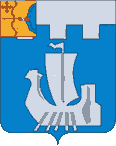 ПОДОСИНОВСКАЯ РАЙОННАЯ ДУМАКИРОВСКОЙ ОБЛАСТИ5-ГО СОЗЫВАРЕШЕНИЕот  24.12.2018  №  27/180пгт ПодосиновецВ соответствии с пунктом 4 статьи 18 Федерального закона от 24.07.2007 № 209-ФЗ «О развитии малого и среднего предпринимательства в Российской Федерации», статьи 21 Устава Подосиновского муниципального района Кировской области, Подосиновская районная Дума РЕШИЛА:Внести в решение Подосиновской районной Думы от 28.11.2008 № 41/69 «Об утверждении Положения о порядке формирования, ведения и опубликования перечня недвижимого имущества, находящегося в собственности муниципального образования Подосиновский муниципальный район Кировской области, свободного от прав третьих лиц (за исключением имущественных прав субъектов малого и среднего предпринимательства), предназначенного для предоставления его во владение и (или) пользование на долгосрочной основе субъектам малого и среднего предпринимательства и организациям, образующим инфраструктуру поддержки субъектов малого и среднего предпринимательства» (с изменениями, внесенными решениями Подосиновской районной Думы от  25.11.2011 № 09/77, от 06.07.2018           № 21/151) следующее изменение:Название решения изложить в новой редакции: «Порядок формирования, ведения, обязательного опубликования Перечня муниципального имущества, свободного от прав третьих лиц (за исключением права хозяйственного ведения, права оперативного управления, а также имущественных прав субъектов малого и среднего предпринимательства), и  находящегося в собственности муниципального образования Подосиновский район Кировской области.».Приложение «Положение о порядке формирования, ведения и опубликования перечня недвижимого имущества, находящегося в собственности муниципального образования Подосиновский муниципальный район Кировской области, свободного от прав третьих лиц (за исключением имущественных прав субъектов малого и среднего предпринимательства), предназначенного для предоставления его во владение и (или) пользование на долгосрочной основе субъектам малого и среднего предпринимательства и организациям, образующим инфраструктуру поддержки субъектов малого и среднего предпринимательства» изложить в новой редакции согласно приложению.2. Настоящее решение вступает в силу после его официального опубликования в Информационном бюллетене органов местного самоуправления Подосиновского района.Заместитель председателя Подосиновской районной Думы                                                        Т.А. ГаблинаПриложениеУТВЕРЖДЁНрешением Подосиновской районной Думы от  24.12.2018  №  27/180Порядокформирования, ведения, обязательного опубликования Перечня муниципального имущества, свободного от прав третьих лиц (за исключением права хозяйственного ведения, права оперативного управления, а также имущественных прав субъектов малого и среднего предпринимательства), и находящегося в собственности муниципального образования Подосиновский район Кировской областиОбщие положения1.1. Настоящий Порядок разработан в соответствии с Федеральным законом от 24.07.2007 № 209-ФЗ «О развитии малого и среднего предпринимательства в Российской Федерации» в целях обеспечения поддержки субъектов малого и среднего предпринимательства.1.2. В настоящем Порядке используются следующие понятия:1) Перечень муниципального имущества (далее – Перечень) – Перечень муниципального имущества, свободного от прав третьих лиц (за исключением права хозяйственного ведения, права оперативного управления, а также имущественных прав субъектов малого и среднего предпринимательства), и находящегося в собственности муниципального образования Подосиновский муниципальный район Кировской области, утверждаемый Подосиновской районной Думой. 2) субъекты малого и среднего предпринимательства – хозяйствующие субъекты (юридические лица и индивидуальные предприниматели), которые соответствуют условиям, установленным Федеральным законом от 24.07.2007 № 209-ФЗ «О развитии малого и среднего предпринимательства в Российской Федерации».3) социально-значимые виды деятельности – деятельность субъектов малого и среднего предпринимательства осуществляемая в сфере образования, здравоохранения, культуры, физкультуры и спорта, а также в области обеспечения жизнедеятельности и социально-бытового обслуживания населения, если иное не установлено действующим законодательством Российской Федерации, Кировской области.Порядок формирования Перечня 2.1. Формирование Перечня осуществляется путем включения (исключения) объектов в Перечень по предложению Администрации  Подосиновского района Кировской области (далее – Администрация Подосиновского района) и утверждается решением Подосиновской районной Думы. 2.2. Включению в Перечень подлежит муниципальное имущество, в том числе земельные участки (за исключением земельных участков, предназначенных для ведения личного подсобного хозяйства, огородничества, садоводства, индивидуального жилищного строительства), здания, строения, сооружения, нежилые помещения, оборудование, машины, механизмы, установки, транспортные средства, инвентарь, инструменты.Муниципальное имущество может использоваться на возмездной основе, безвозмездной основе или на льготных условиях.Муниципальное имущество должно использоваться по целевому назначению.Муниципальное имущество, включенное в Перечень, используется в целях предоставления его во владение и (или) в пользование на долгосрочной основе (в том числе по льготным ставкам арендной платы) субъектам малого и среднего предпринимательства и организациям, образующим инфраструктуру поддержки субъектов малого и среднего предпринимательства, а также может быть отчуждено на возмездной основе в собственность субъектов малого и среднего предпринимательства в соответствии с Федеральным законом от 22 июля 2008 года № 159-ФЗ «Об особенностях отчуждения недвижимого имущества, находящегося в государственной или в муниципальной собственности и арендуемого субъектами малого и среднего предпринимательства, и о внесении изменений в отдельные законодательные акты Российской Федерации» и в случаях, указанных в подпунктах 6, 8 и 9 пункта 2 статьи 39.3 Земельного кодекса Российской Федерации.В Перечень не включаются земельные участки, предусмотренные подпунктами 1 - 10, 13 - 15, 18 и 19 пункта 8 статьи 39.11 Земельного кодекса Российской Федерации, за исключением земельных участков, предоставленных в аренду субъектам малого и среднего предпринимательства.2.3. Муниципальное имущество, закрепленное на праве хозяйственного ведения или оперативного управления за муниципальным унитарным предприятием, на праве оперативного управления за муниципальным учреждением, по предложению указанных предприятия или учреждения и с согласия Администрации Подосиновского района Кировской области может быть включено в Перечень для целей предоставления такого имущества во владение и (или) в пользование субъектам малого и среднего предпринимательства и организациям, образующим инфраструктуру поддержки субъектов малого и среднего предпринимательства.2.4. Запрещается продажа муниципального имущества, включенного в Перечень, за исключением возмездного отчуждения такого имущества в собственность субъектов малого и среднего предпринимательства в соответствии с Федеральным законом от 22 июля 2008 года № 159-ФЗ «Об особенностях отчуждения недвижимого имущества, находящегося в государственной или в муниципальной собственности и арендуемого субъектами малого и среднего предпринимательства, и о внесении изменений в отдельные законодательные акты Российской Федерации» и в случаях, указанных в подпунктах 6, 8 и 9 пункта 2 статьи 39.3 Земельного кодекса Российской Федерации. В отношении указанного имущества запрещаются также переуступка прав пользования им, передача прав пользования им в залог и внесение прав пользования таким имуществом в уставный капитал любых других субъектов хозяйственной деятельности, передача третьим лицам прав и обязанностей по договорам аренды такого имущества (перенаем), передача в субаренду, за исключением предоставления такого имущества в субаренду субъектам малого и среднего предпринимательства организациями, образующими инфраструктуру поддержки субъектов малого и среднего предпринимательства, и в случае, если в субаренду предоставляется имущество, предусмотренное пунктом 14 части 1 статьи 17.1 Федерального закона от 26 июля 2006 года № 135-ФЗ «О защите конкуренции».2.5. Объекты, включенные в Перечень, могут быть исключены из Перечня в случаях:- отсутствия спроса на объект для указанных в настоящем порядке целей;- необходимости использования помещения для муниципальных или государственных нужд;- перепрофилирования объекта муниципальной собственности для других целей на основании решения, принятого в соответствии с действующим законодательством;- в случае принятия решения о передаче объекта в федеральную или областную собственность, а также в собственность городских и сельских поселений, в порядке, установленном действующим законодательством;- в случае отчуждения на возмездной основе в собственность субъектов малого и среднего предпринимательства в соответствии с Федеральным законом от 22 июля 2008 года № 159-ФЗ «Об особенностях отчуждения недвижимого имущества, находящегося в государственной или в муниципальной собственности и арендуемого субъектами малого и среднего предпринимательства, и о внесении изменений в отдельные законодательные акты Российской Федерации» и в случаях, указанных в подпунктах 6, 8 и 9 пункта 2 статьи 39.3 Земельного кодекса Российской Федерации.Порядок ведения Перечня3.1. Ведение Перечня осуществляется Администрацией Подосиновского района в электронном виде путем внесения (исключения) объектов в Перечень. 3.2. Перечень должен содержать следующие сведения об объекте:- наименование объекта;- адрес (местоположение) объекта;- технические характеристики (описание) объекта (год ввода в эксплуатацию, площадь, кадастровый номер, государственный регистрационный номер, идентификационный номер, целевое использование);- сведения о правообладателе муниципального имущества (реквизиты документов, определяющие права муниципальной собственности, сведения об арендаторе, срок аренды, в случае, если объект передан в аренду);- основание включения (исключения) в Перечень (реквизиты документа основания, признак включения (исключения) в Перечень).3.3. Порядок включения объекта в Перечень:3.3.1. В случае выявления объекта (объектов), который возможен к включению в Перечень, Администрация Подосиновского района согласовывает вопрос о возможности включения объекта (объектов) в Перечень с органами отраслевой компетенции Администрации Подосиновского района, а также с  Советом предпринимателей Подосиновского района, при поступлении положительного ответа направляет обоснованные предложения по включению объекта (объектов) в Перечень на рассмотрение в  Подосиновскую районную Думу; 3.3.2. Подосиновская районная Дума на ближайшем заседании принимает решение по вопросу включения объекта (объектов) в Перечень;3.3.3. При положительном решении о включении объекта (объектов) в Перечень, Администрация Подосиновского района в течение 3 дней с момента получения решения Подосиновской районной Думы:- включает объект (объекты) в Перечень;3.4. Порядок исключения объекта (объектов) из Перечня:3.4.1. В случае выявления обстоятельств, согласно которым объект (объекты) подлежит исключению из Перечня, Администрация Подосиновского района согласовывает вопрос об исключении объекта (объектов) из Перечня с органами отраслевой компетенции Администрации Подосиновского района, а также с Советом предпринимателей Подосиновского района, при поступлении положительного ответа, направляет обоснованные предложения по исключению объекта (объектов) из Перечня на рассмотрение в  Подосиновскую районную Думу; 3.4.2. Подосиновская районная Дума на ближайшем заседании принимает решение по вопросу исключения объекта (объектов) из Перечня;3.4.3. При положительном решении об исключении объекта (объектов) из Перечня, Администрация Подосиновского района в течение 3 дней с момента получения решения Подосиновской районной Думы:- исключает объект (объекты) из Перечня;3.5. Перечень ежегодно актуализируется с дополнением Перечня муниципальным имуществом до 1 ноября текущего года.Порядок обязательного опубликования Перечня 4.1. Утвержденный Перечень и его изменения подлежат обязательному опубликованию в средствах массовой информации, а также размещению в информационно-телекоммуникационной сети «Интернет» на официальном сайте Администрации Подосиновского района Кировской области по адресу www.podosadm.ru.4.2. Опубликование Перечня и вносимых изменений производится в течение 5 дней со дня  подписания  решения о его утверждении или внесении изменений._____________О внесении изменений в решение Подосиновской районной Думы от 28.11.2008  №  41/69